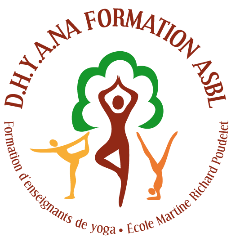 Formation d’enseignants de yogaEcole Martine Richard PoudeletSession 2016-2020PrénomNomDate de naissanceAdresseTel :                                               email :Votre expérience en yoga :(depuis quand, où..)Vos objectifs :Présence à la formation :Examen d’anatomie :Examen pratique :Examen final :Mémoire :Participation à d’autres cours :1°WE2°WE3°WE4°WE5°WE6°WE7°WEStage2018201920202021